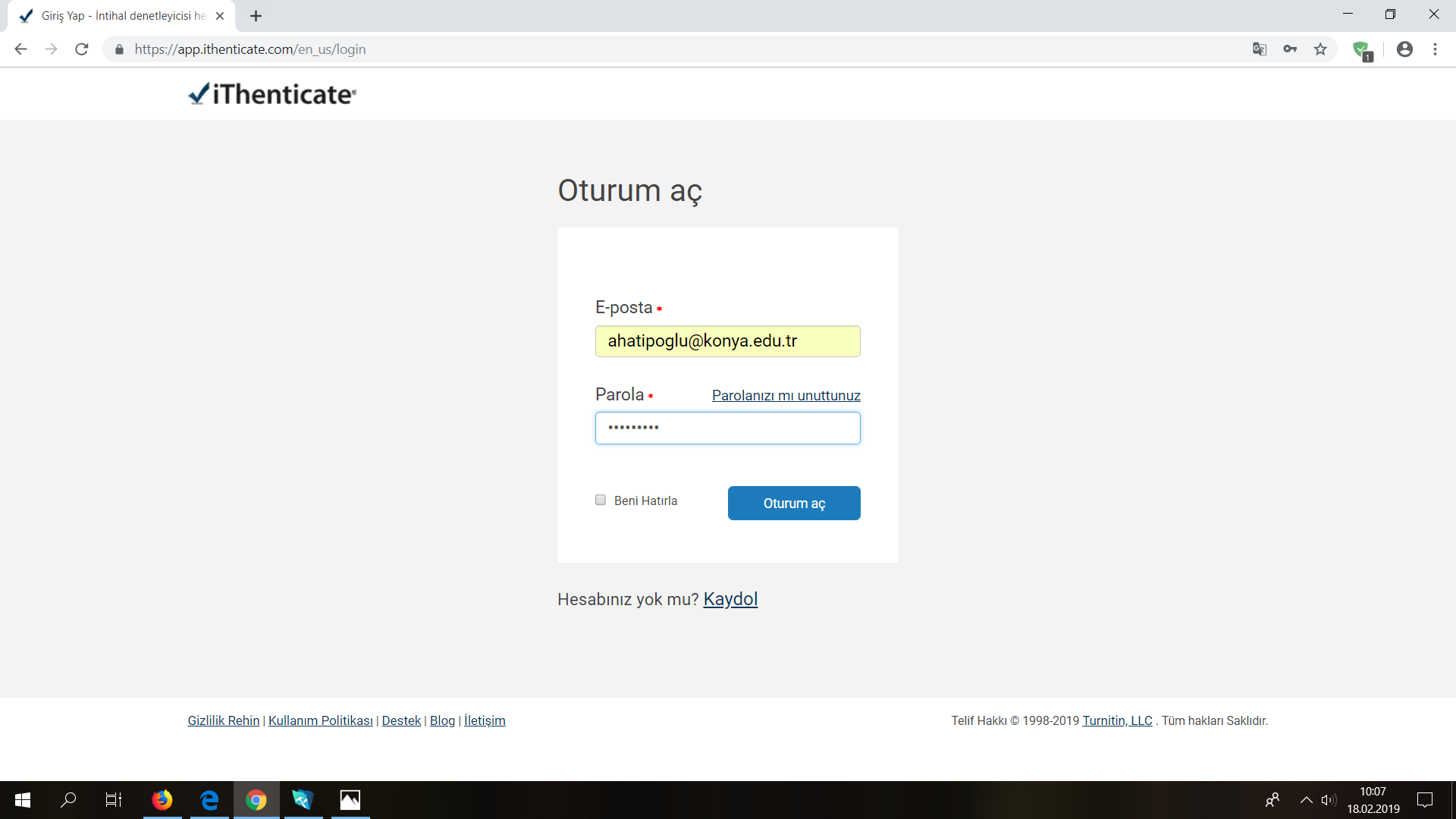 iThenticate hesabınıza kendi şifreniz ile giriş yapınız.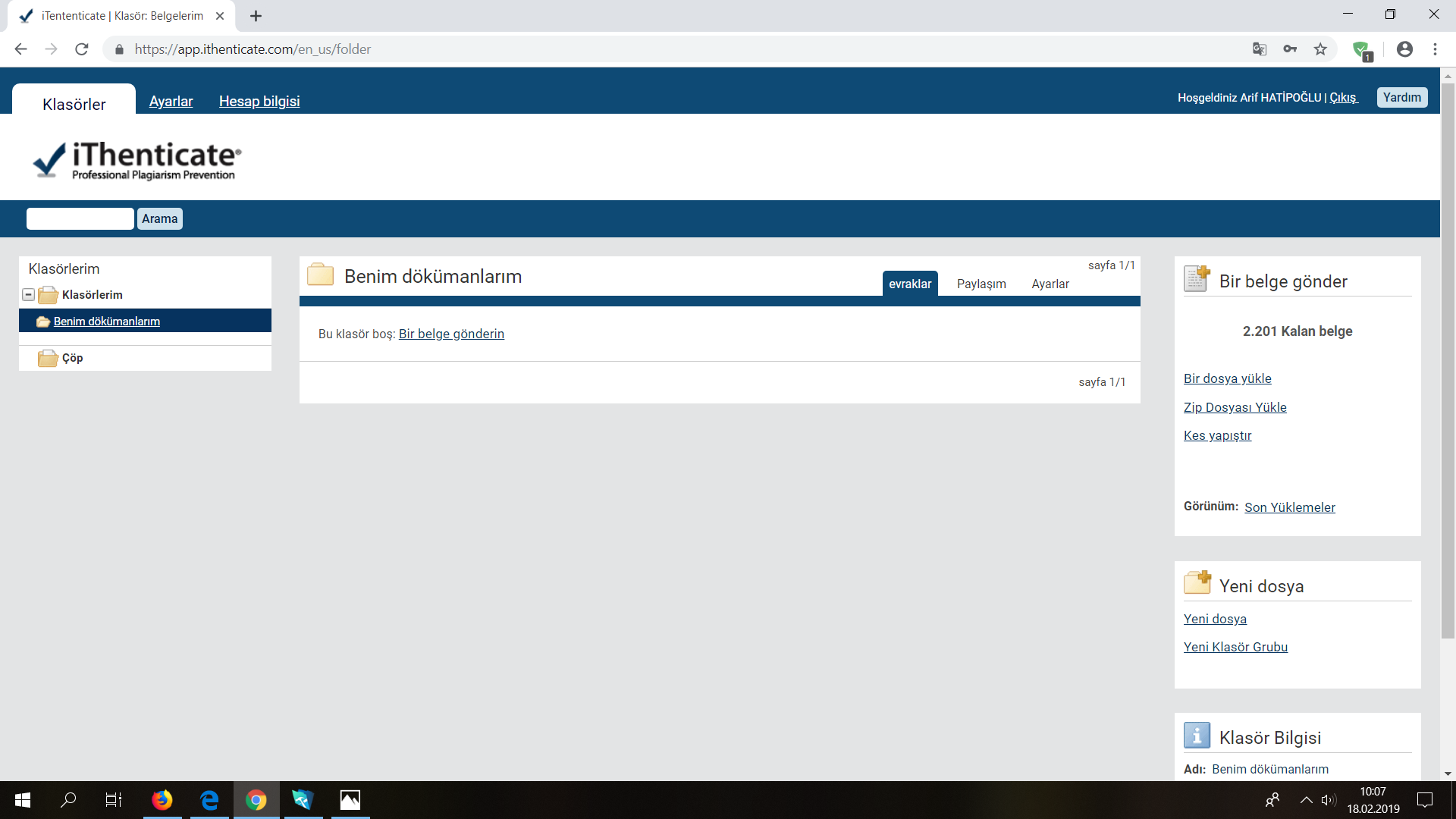 2-Anasayfadaki “Kullanıcı Bilgisi” alanına tıklayınız.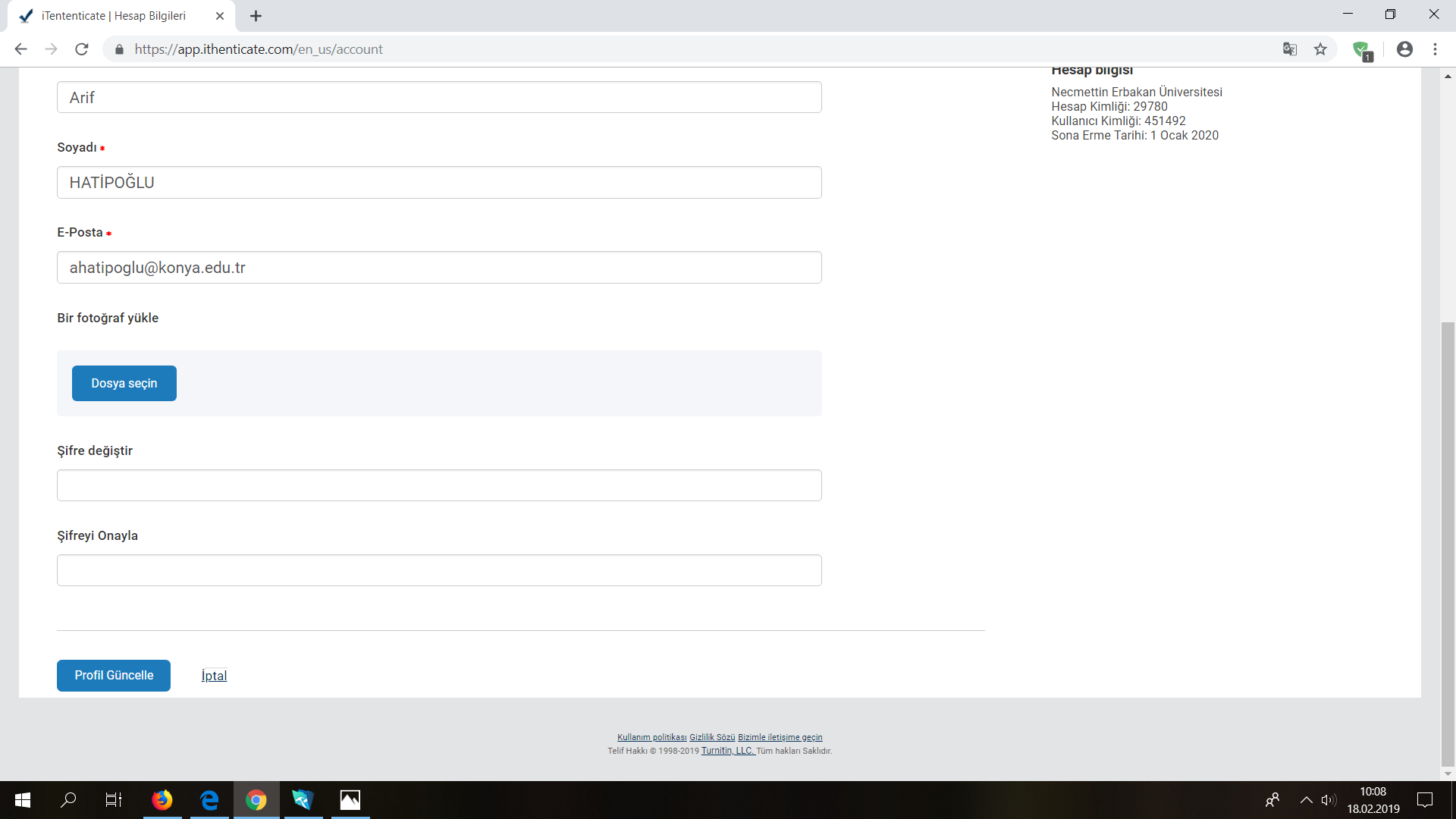 3-Açılan sayfada “E-posta” kısmında yer alan konya.edu.tr uzantılı e-posta adresinizi erbakan.edu.tr olarak değiştiriniz.4- “Profil güncelle” alanına tıklayarak e-posta adres değişikliğinizi tamamlayınız.